Наши будни в детском садуСредняя группа воспитатель Тарасова А.В.Целевая прогулка «Наблюдение за автобетоносмесителем».Цель: Закреплять представление о спецтранспорте, его назначении и отличительных особенностях. Расширять знания детей о спецодежде людей работающих в этих службах. Воспитывать интерес и уважение к профессии людей работающих на спецтранспорте, развивать наблюдательность.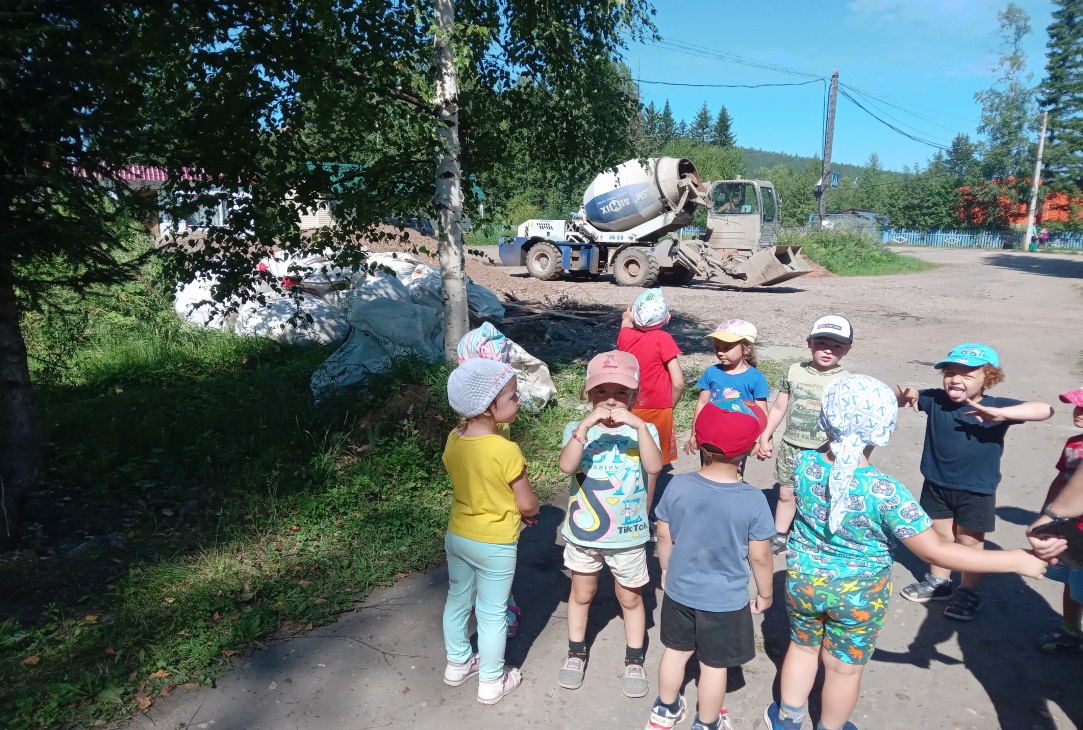 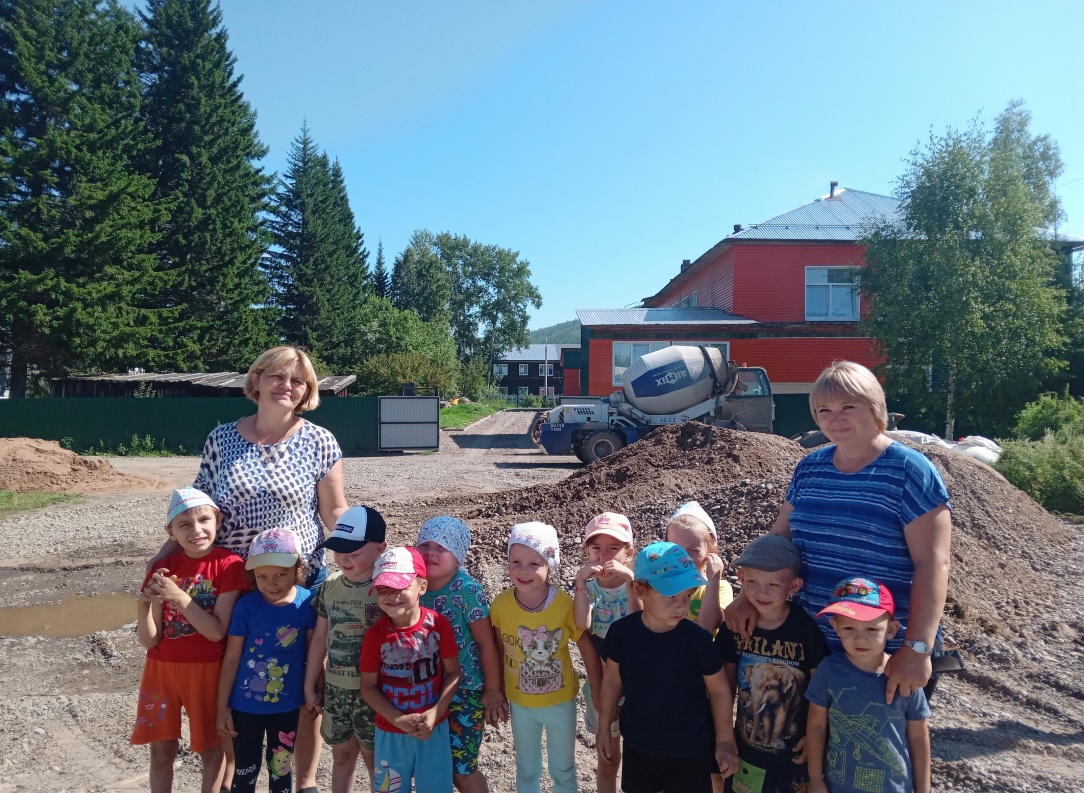 